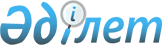 О внесении изменений в постановление акимата Тюлькубасского района от 10 сентября 2014 года № 525 "Об утверждении государственного образовательного заказа на дошкольное воспитание и обучение, размер подушевого финансирования и родительской платы"
					
			Утративший силу
			
			
		
					Постановление акимата Тюлькубасского района Южно-Казахстанской области от 21 января 2015 года № 39. Зарегистрировано Департаментом юстиции Южно-Казахстанской области 11 февраля 2015 года № 3016. Утратило силу постановлением акимата Тюлькубасского района Южно-Казахстанской области от 8 июня 2016 года № 238      Сноска. Утратило силу постановлением акимата Тюлькубасского района Южно-Казахстанской области от 08.06.2016 № 238.

      В соответствии с пунктом 2 статьи 31 Закона Республики Казахстан от 23 января 2001 года "О местном государственном управлении и самоуправлении в Республике Казахстан", пунктом 1 статьи 43-1 Закона Республики Казахстан от 24 марта 1998 года "О нормативных правовых актах", акимат Тюлькубасского района ПОСТАНОВЛЯЕТ:

      1. Внести в постановление акимата Тюлькубасского района от 10 сентября 2014 года № 525 "Об утверждении государственного образовательного заказа на дошкольное воспитание и обучение, размер подушевого финансирования и родительской платы" (зарегистрировано в Реестре государственной регистрации нормативных правовых актов за №2805, официально опубликовано 26 сентября 2014 года в районной общественно-политической газете "Шамшырақ") следующие изменения:

      преамбулу изложить в следующей редакции:

      "В соответствии с пунктом 2 статьи 31 Закона Республики Казахстан от 23 января 2001 года "О местном государственном управлении и самоуправлении в Республике Казахстан", подпунктом 8-1) пункта 4 статьи 6 Закона Республики Казахстан от 27 июля 2007 года "Об образовании", акимат Тюлькубасского района ПОСТАНОВЛЯЕТ:";

      приложения 1, 2 к указанному постановлению изложить в новой редакции согласно приложениям 1, 2 к настоящему постановлению.

      2. Настоящее постановление вводится в действие по истечении десяти календарных дней после дня его первого официального опубликования.

 Государственный образовательный заказ на дошкольное воспитание и обучение Размер подушевого финансирования      

      Примечание: На ежемесячный расход одного воспитанника не включены расходы на текущий ремонт зданий и сооружений.


					© 2012. РГП на ПХВ «Институт законодательства и правовой информации Республики Казахстан» Министерства юстиции Республики Казахстан
				
      Аким района

К. Абдуалиев
Приложение 1
к постановлению акимата
Тюлькубасского района
от 21 января 2015 года № 39
Приложение 1
к постановлению акимата
Тюлькубасского района
от 10 сентября 2014 года № 525№

Наименование района

Количество мест в дошкольных организациях

Из них 

Из них 

№

Наименование района

Количество мест в дошкольных организациях

за счет средств республиканского бюджета 

за счет средств местного бюджета 

1

Тюлькубасский район

5109

4279

830

 Приложение 2
к постановлению акимата
Тюлькубасского района
от 21 января 2015 года № 39
Приложение 2
к постановлению акимата
Тюлькубасского района
от 10 сентября 2014 года № 525Итого

Расходы на одного воспитанника в месяц, тенге (не менее)

Расходы на одного воспитанника в месяц, тенге (не менее)

Расходы на одного воспитанника в месяц, тенге (не менее)

Расходы на одного воспитанника в месяц, тенге (не менее)

Итого

Детский сад до 60 детей

Детский сад более 60 детей

Мини центры с полным днем прибывания

Мини центры с коротким днем прибывания

Итого

22 134

19 300

12 701

7 304

